Załącznik nr 7 do Regulaminu	Naboru Wniosków o dofinansowaniez Rządowego Programu Odbudowy Zabytków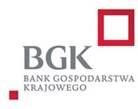 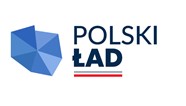 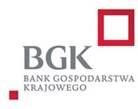 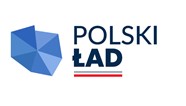 WSTĘPNA PROMESA 
DOFINANSOWANIA INWESTYCJI Z RZĄDOWEGO PROGRAMU ODBUDOWY ZABYTKÓWNR ______________Bank Gospodarstwa Krajowego, z siedzibą w Warszawie, Al. Jerozolimskie 7, 00-955 Warszawa, działający na podstawie ustawy z dnia 14 marca 2003 r. o Banku Gospodarstwa Krajowego 
(Dz. U. z 2022 r. poz. 2153) oraz statutu stanowiącego załącznik do rozporządzenia Ministra Rozwoju z dnia 16 września 2016 r. w sprawie nadania statutu Bankowi Gospodarstwa Krajowego (Dz. U. z 2022 r. poz. 1321 ze zmianami), NIP: 525-00-12-372, REGON: 000017319, będący dużym przedsiębiorcą w rozumieniu ustawy z dnia 8 marca 2013 r. o przeciwdziałaniu nadmiernym opóźnieniom w transakcjach handlowych (Dz. U. z 2022 r. poz. 893 ze zmianami), zwany dalej „BGK”na podstawie art. 69a ust. 1 ustawy z dnia 31 marca 2020 r. o zmianie ustawy o szczególnych rozwiązaniach związanych z zapobieganiem, przeciwdziałaniem i zwalczaniem COVID-19, 
innych chorób zakaźnych oraz wywołanych nimi sytuacji kryzysowych oraz niektórych innych ustaw (Dz. U. poz. 568 ze zm.) zwanej dalej „Ustawą” oraz uchwały Rady Ministrów nr 232/2022 z dnia               23 listopada 2022 r. w sprawie ustanowienia Rządowego Programu Odbudowy Zabytków, zwanej dalej „Uchwałą RM” i Regulaminu Naboru Wniosków o dofinansowanie z Rządowego Programu Odbudowy Zabytków, zwanego dalej Regulaminem.w związku z Wnioskiem o dofinansowanie z Rządowego Programu Odbudowy Zabytków, zwanego dalej „Programem”, z dnia ______________ nr ___________________, złożonym przez ____________________ (nazwa JST/związku JST) z przeznaczeniem na realizację Inwestycji: ________________________________ (nazwa Inwestycji) informuje, iż zostali Państwo (dalej „Wnioskodawca”) zakwalifikowani przez Prezesa Rady Ministrów do otrzymania Promesy inwestycyjnej zwanej dalej „Promesą”, o której mowa w art. 69a Ustawy do kwoty __________________ PLN (słownie: ______________________________ PLN).Pojęcia użyte w tym dokumencie mają znaczenie nadane im w Regulaminie.Promesa zostanie Państwu - jako Wnioskodawcy - udzielona w celu zapewnienia dofinansowania z Programu na realizację Inwestycji: _____________________ (nazwa inwestycji, w tym dotacji) po spełnieniu następujących warunków:Ogłoszenia przez Wnioskodawcę albo Beneficjenta dotacji Postępowania zakupowego mającego na celu wyłonienie Wykonawcy/Wykonawców Inwestycji w terminie nie dłuższym niż 12 miesięcy od dnia udostępnienia Wnioskodawcy niniejszej Wstępnej Promesy w Aplikacji służącej do obsługi Programu; nierozpoczęcie Postępowania zakupowego w ww. terminie jest równoznaczne z rezygnacją Wnioskodawcy z dofinansowania Inwestycji z Programu, o czym BGK informuje Prezesa RM.Zapewnienia przez Wnioskodawcę Beneficjentowi dotacji wsparcia w czynnościach związanych z ogłoszeniem i przeprowadzeniem postępowania zakupowego, w tym zamieszczenia na swojej stronie internetowej ogłoszenia postępowania zakupowego. Obowiązek ten dotyczy postępowania zakupowego prowadzonego na podstawie ustawy Prawo zamówień publicznych oraz postępowania zakupowego, do którego ustawa ta nie znajduje zastosowania.Zapewnienia przez Wnioskodawcę Udziału własnego w kwocie nie niższej niż Udział własny wskazany we Wniosku o dofinansowanie.Zapewnienia prze Wnioskodawcę że Inwestycja, której dotyczyć będzie Postępowanie zakupowe będzie tożsama z nazwą i opisem Inwestycji zawartym we Wniosku o dofinansowanie.Przekazania przez Wnioskodawcę BGK potwierdzenia ogłoszenia Postępowania zakupowego w terminie 12 miesięcy od  udostepnienia Wstępnej promesy zgodnie z wzorem stanowiącym załącznik nr 7a do Regulaminu;Przeprowadzenia przez Wnioskodawcę albo Beneficjenta dotacji Postępowania zakupowego zgodnie z obowiązującymi w tym zakresie przepisami prawa, w szczególności ustawą z dnia 11 września 2019 r. Prawo zamówień publicznych. W przypadku, udzielania Dotacji, gdy zastosowanie przepisów ustawy - Prawo zamówień publicznych nie jest wymagane, Wnioskodawca zapewnia, że Beneficjent dotacji przeprowadzi postępowanie zakupowe w sposób konkurencyjny i transparentny, a w szczególności z uwzględnieniem § 8 ust. 6 Regulaminu.Udział własny w finansowaniu Inwestycji w tym i Dotacji powinien być wypłacony przed wypłatą środków z dofinansowania Wykonawcy. Jeśli Ostateczna wartość Inwestycji (w tym i wartość Dotacji) przekracza planowaną we Wniosku o dofinansowanie wartość Inwestycji, obowiązek ten dotyczy co najmniej kwoty zadeklarowanej we wniosku o dofinansowanie.Warunki wskazane w niniejszej wstępnej promesie nie naruszają obowiązków wynikających z przepisów prawa powszechnie obowiązującego, w szczególności ustawy z dnia 23 lipca 2003 r. o ochronie zabytków i opiece nad zabytkami. Zasady wypłaty dofinansowania normuje § 11 załącznika do Uchwały RM i zależą one m.in. od czasu trwania Inwestycji.Pod warunkiem ogłoszenia postępowania zakupowego w ciągu 12 miesięcy od daty udzielenia  wstępnej promesy, jest ona ważna przez cały okres postępowania zakupowego do daty rozstrzygnięcia tego postępowania.Wszelkie skutki niezrealizowania warunków opisanych powyżej obciążają Wnioskodawcę/Beneficjenta.W imieniu BGK dokument podpisano Podpisem kwalifikowanym:Imię i nazwisko							Imię i nazwiskoPełnomocnik							Pełnomocnik